SUBSTITUTIONPearson Edexcel - Thursday 2 November 2017 - Paper 1 (Non-Calculator) Higher Tier1.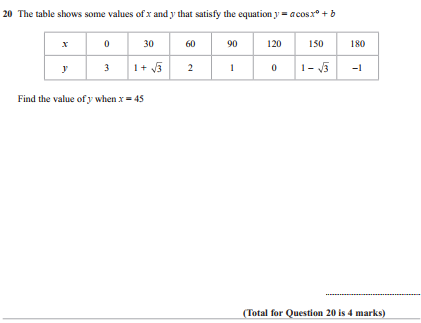 Pearson Edexcel - Wednesday 8 November 2017 - Paper 3 (Calculator) Higher Tier2.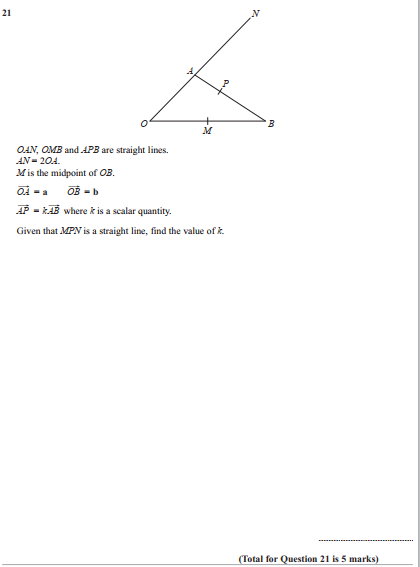 Pearson Edexcel - Wednesday 13 June 2012 - Paper 2 (Calculator) Higher Tier3.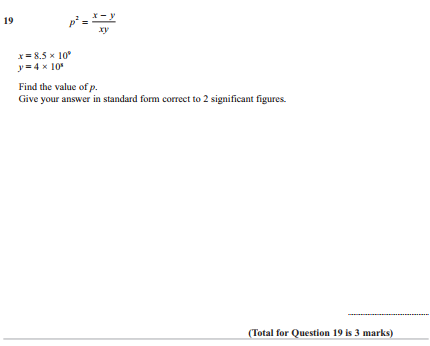 Pearson Edexcel - Tuesday 10 November 2009 - Paper 4 (Calculator) Higher Tier4.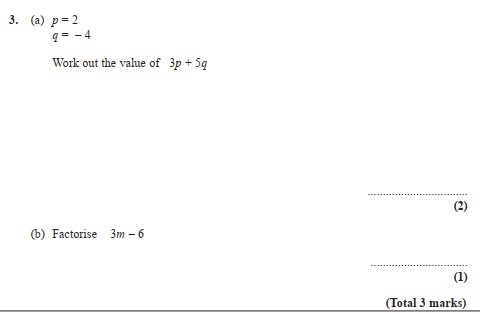 OCR GSCE – Tuesday 5 November 2019 – Paper 6 (Calculator) Higher Tier5.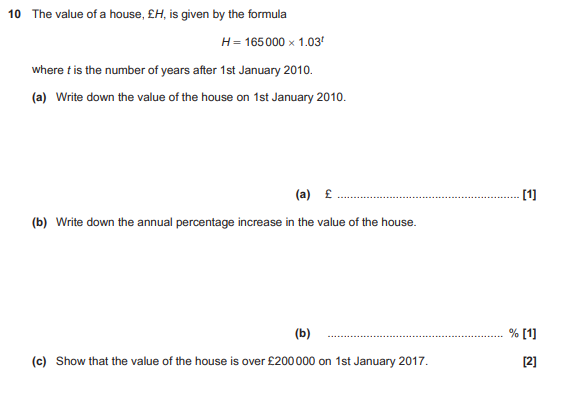 OCR GSCE – Tuesday 11 June 2019 – Paper 6 (Calculator) Higher Tier6.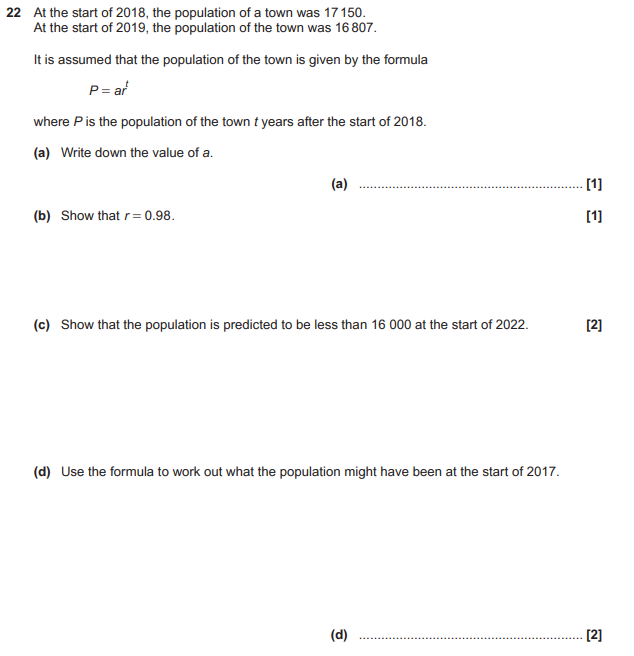 OCR GSCE – Thursday 24 May 2018 – Paper 4 (Calculator) Higher Tier7.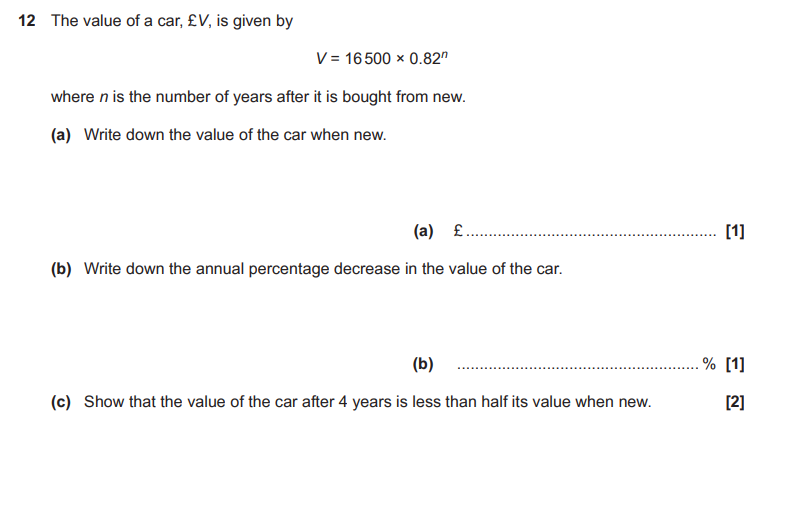 OCR GSCE – Thursday 7 June 2018 – Paper 5 (Non - Calculator) Higher Tier8.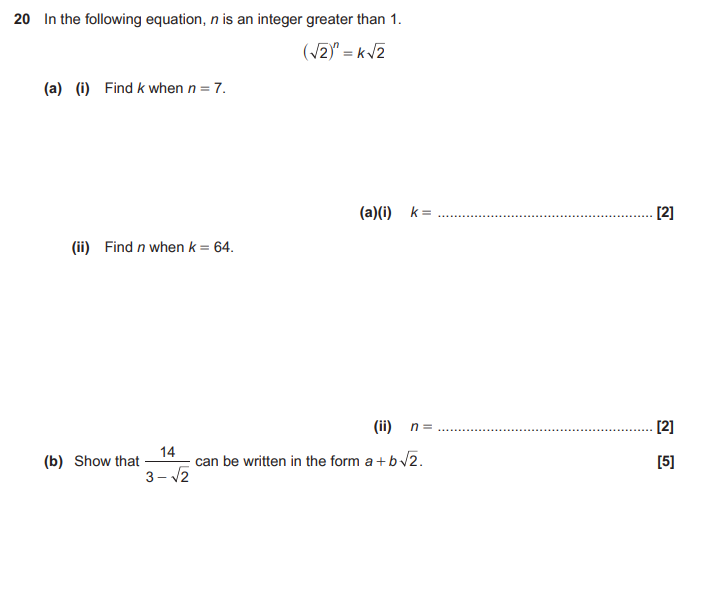 OCR GSCE – Tuesday 6 November 2017 – Paper 5 (Non - Calculator) Higher Tier9.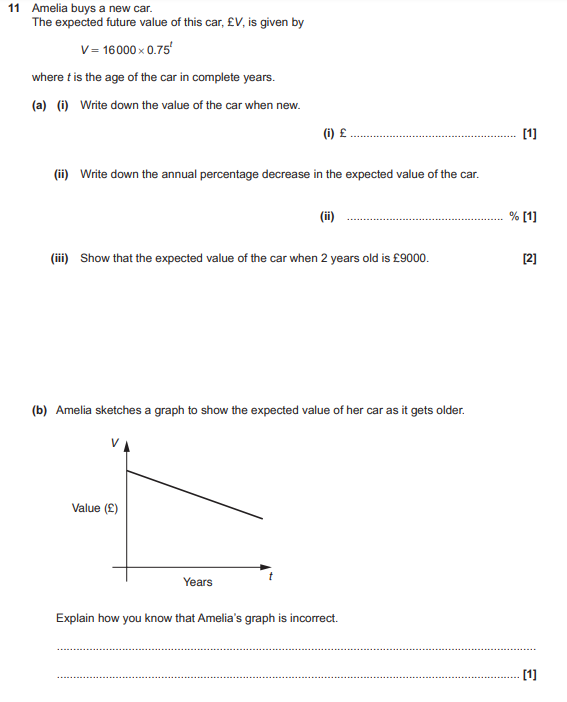 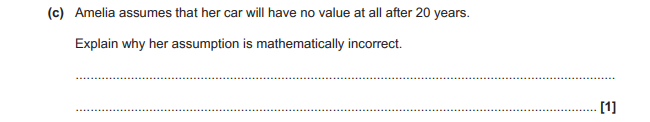 OCR GSCE – Wednesday 8 November 2017 – Paper 6 (Calculator) Higher Tier10.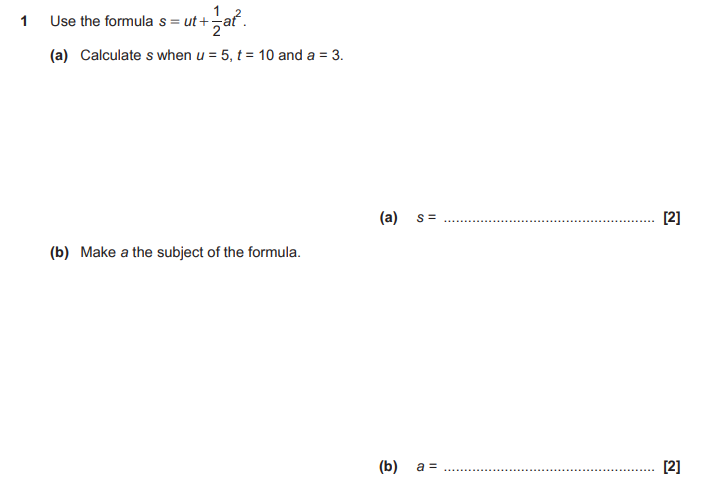 OCR GSCE – Wednesday 8 November 2017 – Paper 6 (Calculator) Higher Tier11.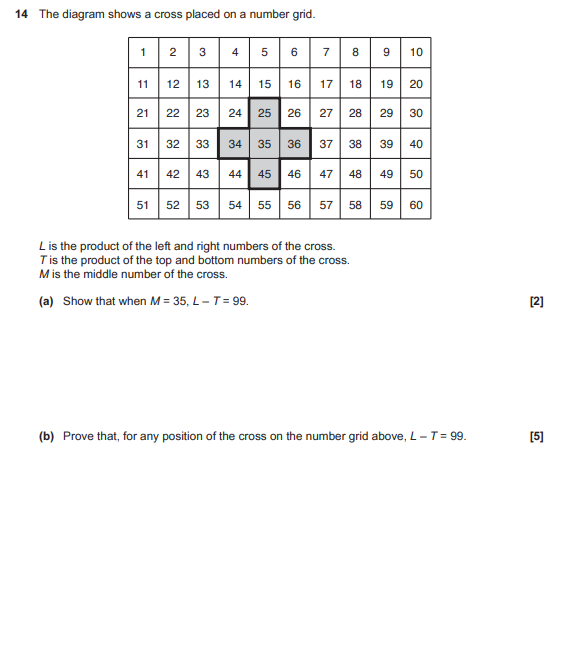 OCR GSCE – Thursday 25 May 2017 – Paper 4 (Calculator) Higher Tier12.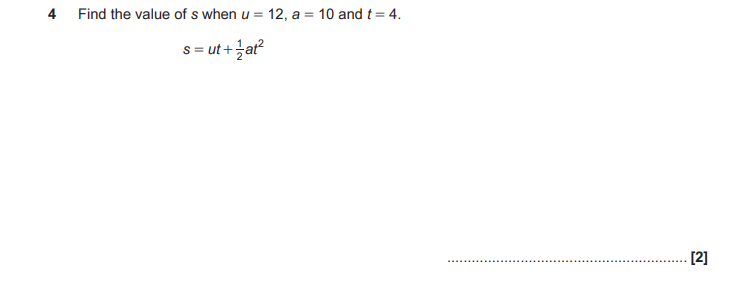 OCR GSCE – Thursday 25 May 2017 – Paper 4 (Calculator) Higher Tier13.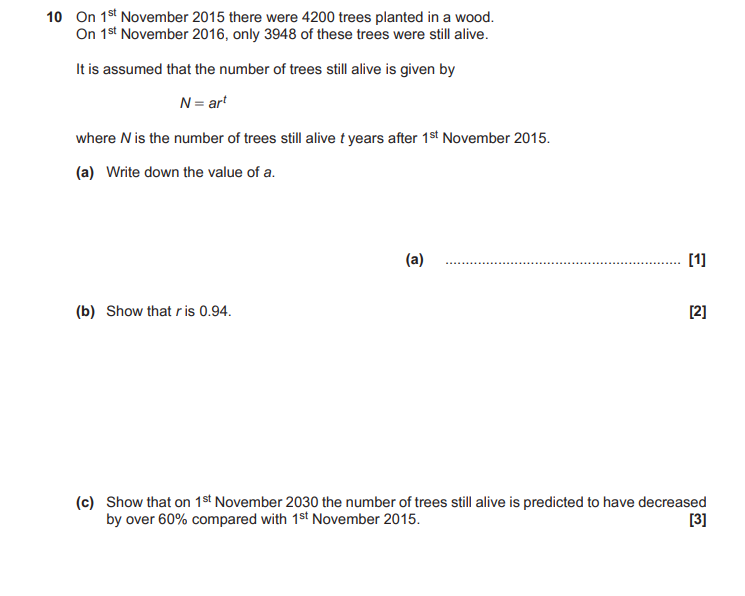 OCR GSCE – Sample Papers – Paper 4 (Calculator) Higher Tier14.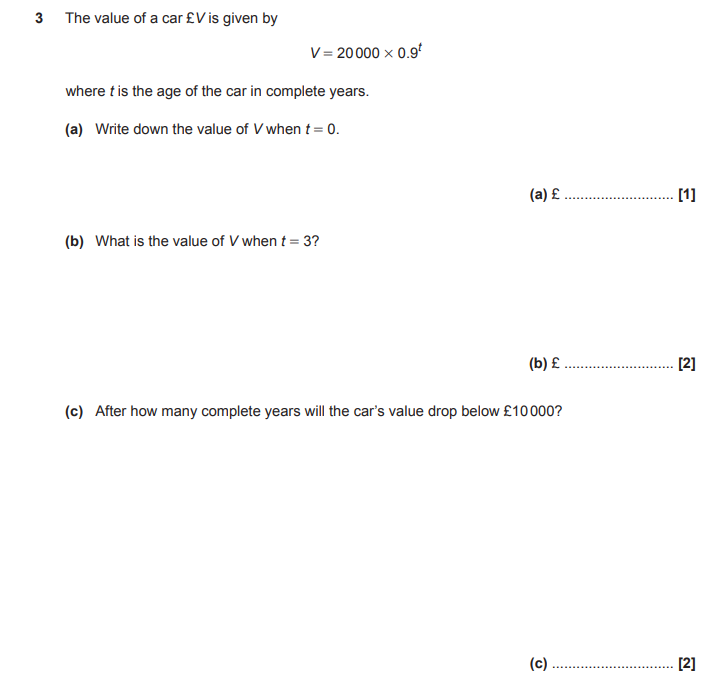 OCR GSCE – Sample Papers – Paper 6 (Calculator) Higher Tier15.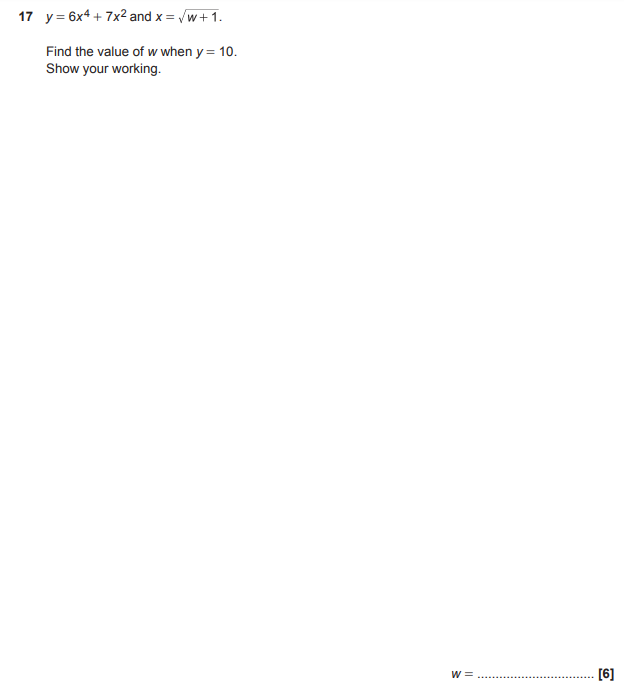 AQA GSCE – Tuesday 21 May 2019 – Paper 1 (Non - Calculator) Higher Tier16.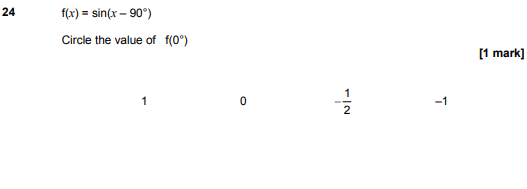 AQA GSCE – Thursday 6 June 2019 – Paper 2 (Calculator) Higher Tier17.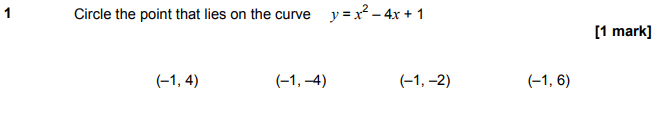 AQA GSCE – Thursday 6 June 2019 – Paper 2 (Calculator) Higher Tier18.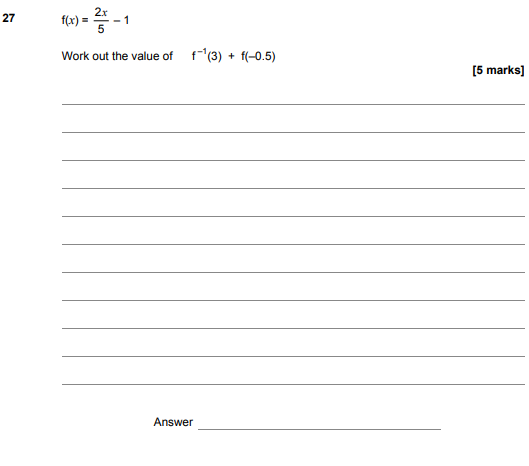 AQA GSCE – Tuesday 11 June 2019 – Paper 3 (Calculator) Higher Tier19.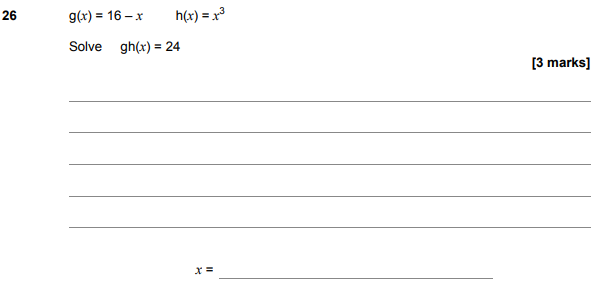 AQA GSCE – Thursday 8 November 2018 – Paper 2 (Calculator) Higher Tier20.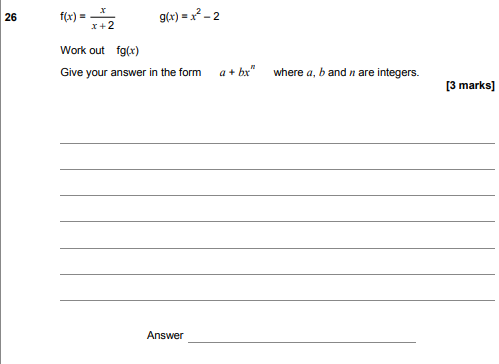 AQA GSCE – Thursday 8 November 2018 – Paper 2 (Calculator) Higher Tier21.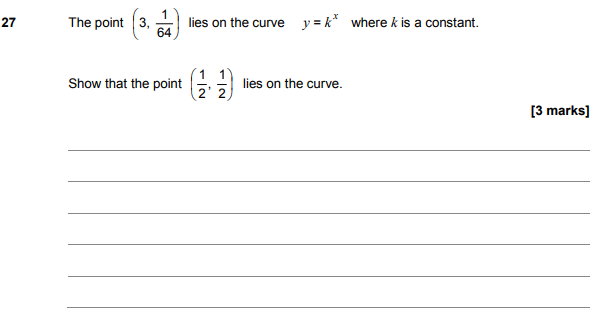 AQA GSCE – Thursday 6 November 2017 – Paper 2 (Calculator) Higher Tier22.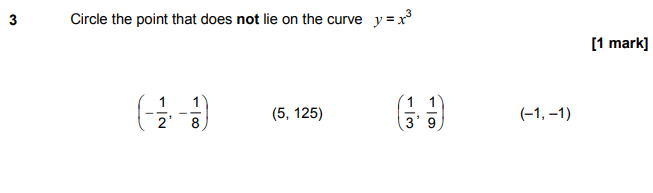 AQA GSCE – Wednesday 8 November 2017 – Paper 3 (Calculator) Higher Tier23.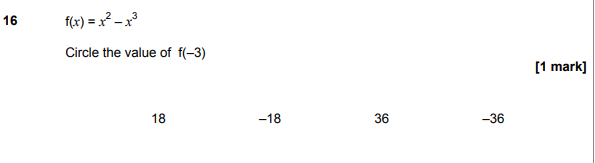 AQA GSCE – Wednesday 8 November 2017 – Paper 3 (Calculator) Higher Tier24.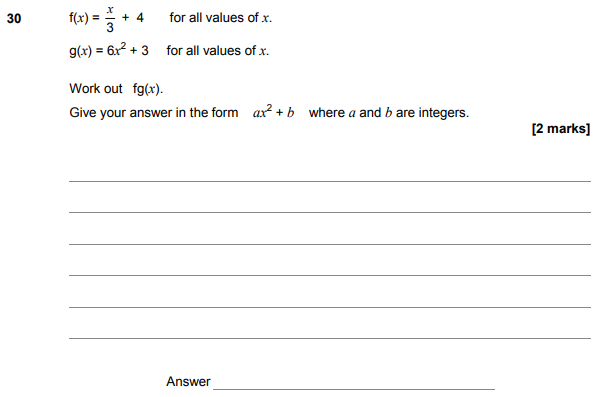 